Številka: 477-356/2022-3130-16Datum:   6. 5. 2024Republika Slovenija, Ministrstvo za javno upravo, Tržaška cesta 21, Ljubljana, skladno z 52. in 54. členom Zakona o stvarnem premoženju države in samoupravnih lokalnih skupnosti (Uradni list RS, št. 11/18 in 79/18 in 78/23-ZORR – v nadaljevanju: ZSPDSLS-1) in 19. členom Uredbe o stvarnem premoženju države in samoupravnih lokalnih skupnosti (Uradni list RS, št. 31/18) objavljaNAMERO ZA PRODAJO NEPREMIČNINE Z ID ZNAKOM: PARC. ŠT. 1103/2 in 1103/5 K.O. 2207-BOVEC V DELEŽU DO 1/3 PO METODI NEPOSREDNE POGODBE 1. Naziv in sedež organizatorja prodaje Republika Slovenija, Ministrstvo za javno upravo, Tržaška cesta 21, 1000 Ljubljana.2. Predmet prodaje Predmet prodaje je nepremičnina: Predmet prodaje sta nepremičnini parc. št. 1103/2 in 1103/5 obe v k.o. 2207-Bovec, ki sta v lasti Republike Slovenije v deležu do 1/3, ki v naravi predstavljata nepozidljivo zemljišče v sklopu zazidljivih zemljišč. Solastniški delež Republike Slovenije, ki je predmet prodaje, je ZK urejen in bremen prost.Solastniški deleži drugih solastnikov NISO predmet prodaje. Drugi solastniki imajo na podlagi tretjega odstavka 66. člena Stvarnopravnega zakonika (Uradni list RS, št. 87/02, 91/13 in 23/20) predkupno pravico.3. Vrsta pravnega posla in sklenitev pogodbe Prodaja nepremičnine po metodi neposredne pogodbe. Pogodba mora biti sklenjena v roku 15 dni po pozivu organizatorja postopka prodaje. V kolikor pogodba ni sklenjena v danem roku, lahko organizator odstopi od sklenitve posla. 4. Najnižja ponudbena cenaPonudbena cena za nepremičnine parc. št. 1103/2 in 1103/5 v k.o. 2207-Bovec obe v deležu do 1/3 od celote, mora biti najmanj 6.000,00 EUR. Najugodnejši ponudnik plača na ponujeno ceno še 2% davek na promet nepremičnin, stroške notarske overitve ter stroške vpisa v zemljiško knjigo.Ponudba se odda na obrazcu z vsebino iz priloge 1 te objave.5. Način in rok plačila kupnineKupnina se plača v 30-ih dneh po sklenitvi pogodbe. Plačilo celotne kupnine v določenem roku je bistvena sestavina pravnega posla. V kolikor kupnina ni plačana v roku, se šteje posel za razvezan po samem zakonu.6. Sklenitev pogodbe V kolikor bo v roku prispela več kot ena ponudba, bodo izvedena dodatna pogajanja o ceni in o morebitnih drugih pogojih pravnega posla. Pogodba bo sklenjena s tistim ponudnikom, ki bo ponudil najvišjo odkupno ceno pod pogojem, da drugi solastnik ne bo uveljavljal zakonite predkupne pravice. Če predkupno pravico uveljavlja hkrati več solastnikov, lahko vsak od njih uveljavlja predkupno pravico v sorazmerju s svojim idealnim deležem.Cene in drugi elementi ponudbe, ponujeni na pogajanjih, so zavezujoči. Vse stroške v zvezi s prenosom lastništva (overitve, takse, vpis v zemljiško knjigo in drugo) plača kupec.Nepremičnina bo prodana po načelu videno – kupljeno, zato morebitne reklamacije po sklenitvi prodajne pogodbe ne bodo upoštevane. Prodajalec ne jamči za izmero površine, niti za njen namen uporabe. Kupec sam prevzema obveznost odprave morebitnih pomanjkljivosti v zvezi s kvaliteto in obsegom predmeta prodaje.Organizator si pridržuje pravico, da lahko do sklenitve pravnega posla, brez odškodninske odgovornosti, odstopi od pogajanj.7. Podrobnejši pogoji zbiranja ponudbPonudbo lahko oddajo pravne in fizične osebe, ki v skladu s pravnim redom Republike Slovenije lahko postanejo lastniki nepremičnin. Ponudniki pošljejo ponudbe oziroma ponudbe prinesejo osebno v zaprti pisemski ovojnici z navedbo » NP 477-356/2022-3130–NE ODPIRAJ« na naslov organizatorja: Ministrstvo za javno upravo, Tržaška cesta 21, 1000 Ljubljana. Kot popolna ponudba se šteje tista, ki vsebuje:izpolnjen, lastnoročno podpisan obrazec, ki je priloga 1 te objavekopijo veljavnega uradnega identifikacijskega dokumenta. V kolikor zainteresirani ponudnik ne predloži kopije osebne izkaznice ali potne listine, je potrebno kopiji uradnega identifikacijskega dokumenta priložiti tudi potrdilo o državljanstvu ali izpisek iz matičnega registra – velja za fizične osebe in s.p.-jeŠteje se, da je ponudba pravočasna, če na naslov organizatorja prispe najkasneje do 6. 6. 2024 do 15.00 ure. Nepopolne, nepravočasne oziroma ponudbe, ki ne bodo izpolnjevale drugih pogojev iz te točke, bodo izločene iz postopka. Odpiranje ponudb NE BO javno.Ponudniki bodo o rezultatih zbiranja ponudb obveščeni na njihov elektronski naslov najkasneje 7 dni po zaključenem odpiranju ponudb. 8. Ogled Za dodatne informacije v zvezi s predmetom prodaje se obrnite na Andrejo Kozlar, telefon 01 478 78 62, e-pošta: andreja.kozlar@gov.si. 9. OpozoriloOrganizator lahko postopek zbiranja ponudb do sklenitve pravnega posla ustavi oziroma brez odškodninske odgovornosti z uspelim ponudnikom pogodbe ne sklene.10. Objava obvestila posameznikom po 13. členu Splošne uredbe o varstvu podatkov (GDPR)Obvestilo posameznikom po 13. členu Splošne uredbe o varstvu podatkov (GDPR) glede obdelave osebnih podatkov v elektronskih zbirkah in zbirkah dokumentarnega gradiva Ministrstva za javno upravo je objavljeno na spletni strani: https://www.gov.si/teme/stvarno-premozenje-drzave/. mag. Franc Propsminister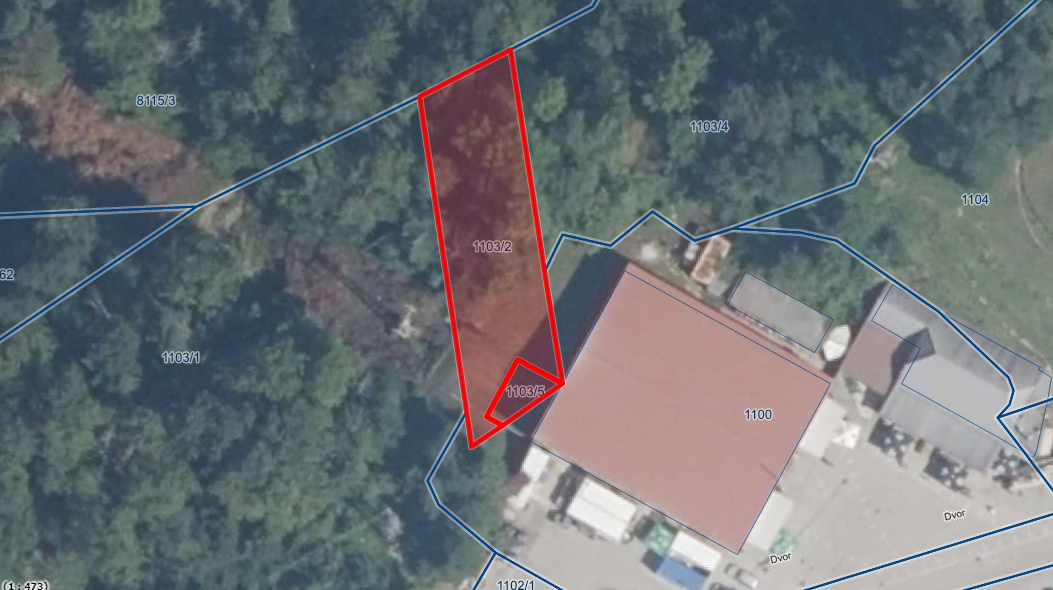 Parc. št.Katastrska občinaID znakIzmera (do celote) po GURSDelež RS, ki je predmet prodaje1103/21103/52207-Bovec 2207-BovecParcela 2207 1103/2Parcela 2207 1103/5494 m235 m21/31/3